АДМИНИСТРАЦИЯ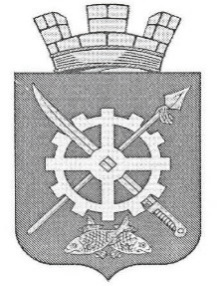 АКСАЙСКОГО ГОРОДСКОГО ПОСЕЛЕНИЯПОСТАНОВЛЕНИЕ01.12.2015г	                  г.  Аксай    	                                 № 910Рассмотрев схему генерального плана развития г. Аксая, постановление Администрации Аксайского городского поселения от 23.07.2015 г. № 541 «Об утверждении проекта планировки и межевания территории в городе Аксае Аксайского района Ростовской области», и руководствуясь статьей 56 Градостроительного кодекса Российской Федерации, статьей 14 Федерального закона от 06.10.2003 г. №131-ФЗ «Об общих принципах организации местного самоуправления в Российской Федерации», постановлением Правительства РФ от 19 ноября 2014 г. № 1221 "Об утверждении Правил присвоения, изменения и аннулирования адресов", с целью упорядочивания адресной системы Аксайского городского поселения,-ПОСТАНОВЛЯЕТ:1. Установить наименование улицы, расположенной в северно-восточной части Аксайского городского поселения, выше улиц Славянская, Курганная и Денисова, протяженностью около 500 м, в честь войскового атамана войска Донского с 1738г по 1753г Данила Ефремовича Ефремова – улица Ефремова.2. Сектору архитектуры и градостроительства Администрации Аксайского городского поселения определить тип и категорию улицы Ефремова.3. Сектору архитектуры и градостроительства Администрации Аксайского городского поселения выполнить оформление графических документов по улице Ефремова.4. Администрации Аксайского городского поселения обеспечить передачу копий адресных документов в ГАУ РО «РНИиПИ градостроительства».5. Администрации Аксайского городского поселения опубликовать постановление в информационном бюллетене правовых актов органов местного самоуправления Аксайского района «Аксайские ведомости».6. Разместить постановление на официальном сайте Администрации Аксайского городского поселения www.gorod-aksay.ru.7. Контроль за исполнением настоящего постановления возложить на начальника отдела архитектуры, градостроительства, муниципального имущества и земельных отношений Администрации Аксайского городского поселения Брижана В.С.Глава Аксайского				                                     городского поселения							      А.В. ГоловинПроект постановления вносит секторархитектуры и градостроительства                                                                                                                                                                                       СИТУАЦИОННЫЙ ПЛАН                            	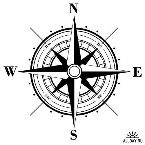 Наименование: Ефремова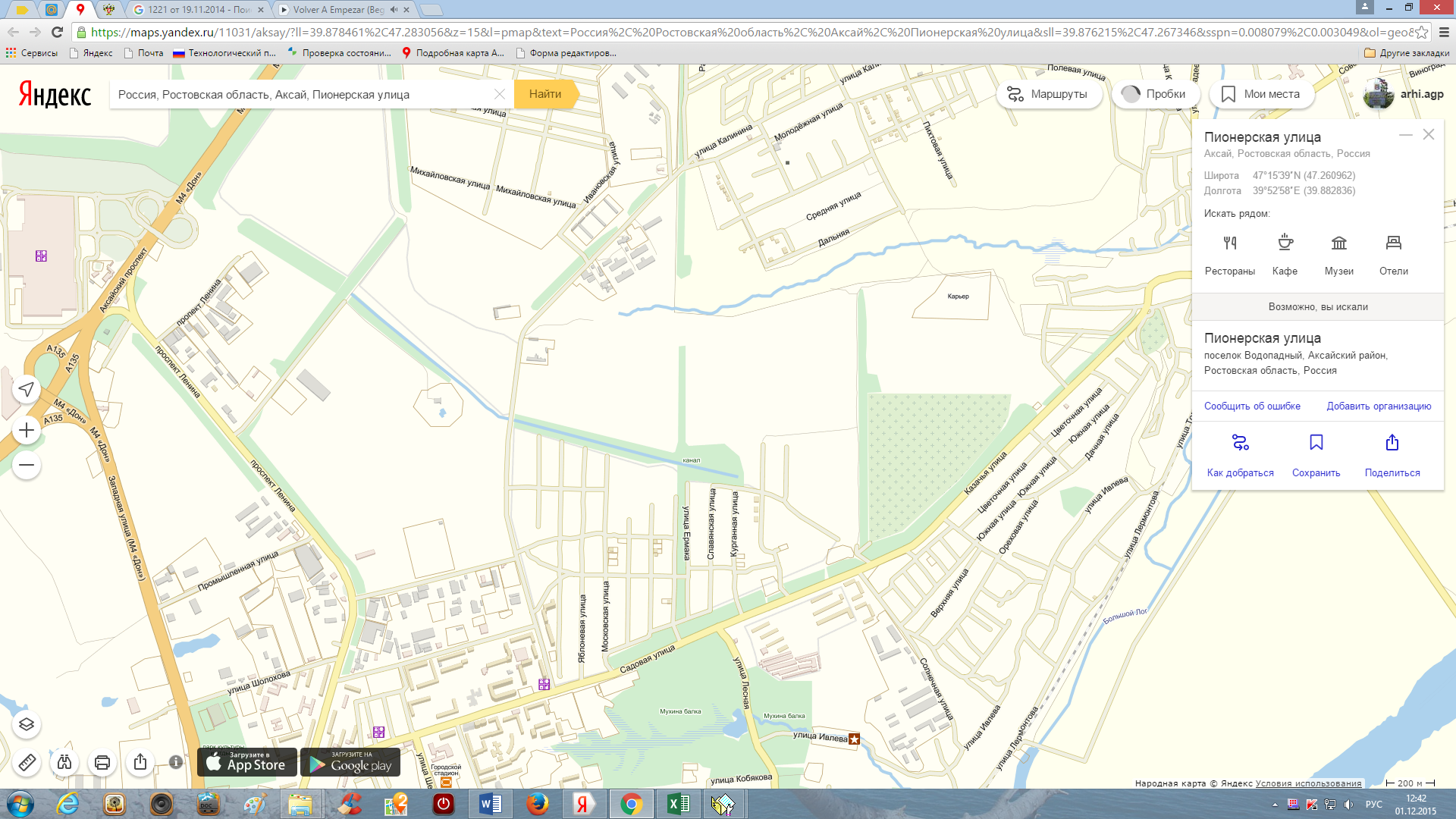 Тип: улицаКатегория: местного значения                                                                                      МЕСТОПОЛОЖЕНИЕ ОБЪЕКТА АДРЕСАЦИИ: Ростовская область, Аксайский район, г. Аксай, северно-восточная часть, выше улиц Славянская, Курганная и ДенисоваОСНОВАНИЕ ДЛЯ УСТАНОВЛЕНИЯ АДРЕСА:Постановление Администрации Аксайского городскогопоселения от Условные обозначения:- - - - -      - осевая линия именуемой улицы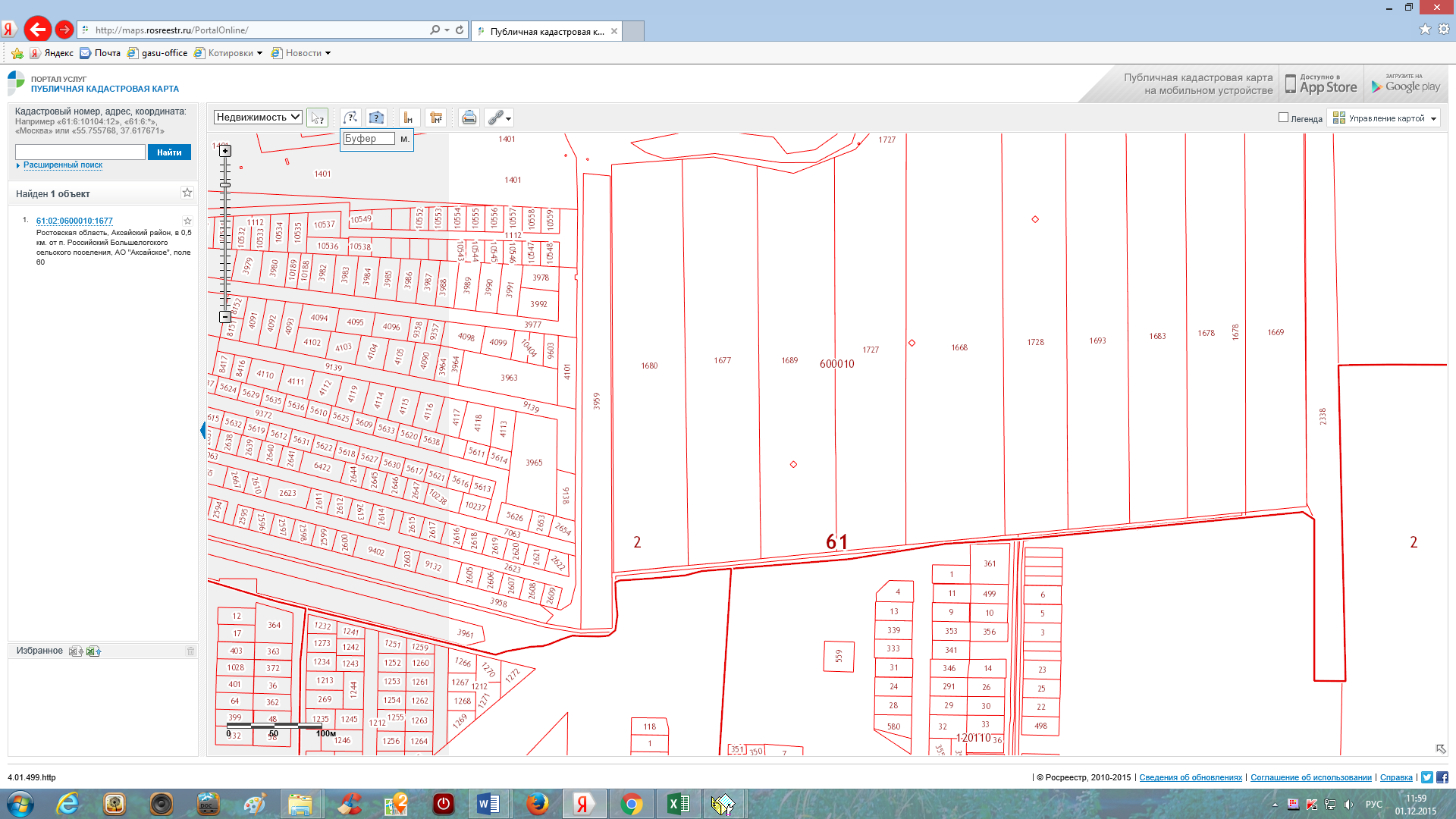 Об установлении наименования улицы в Аксайском городском поселении – улица Ефремова